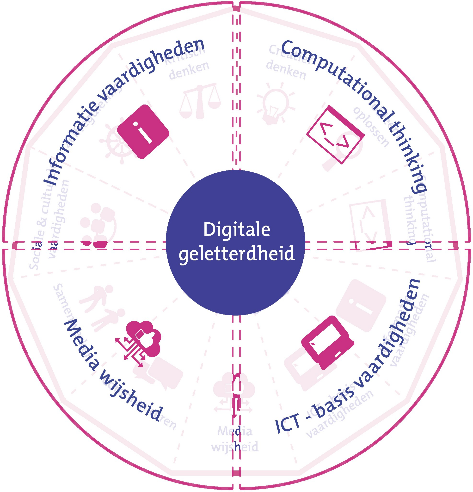 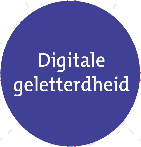 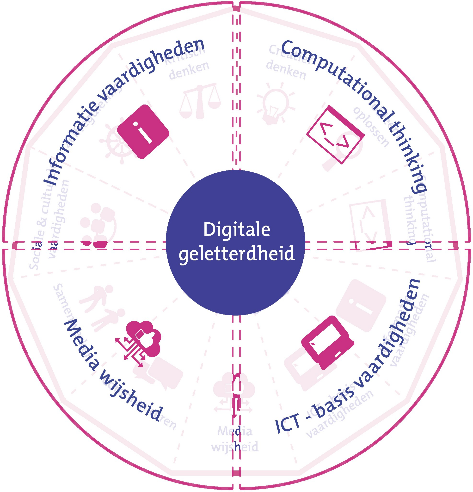 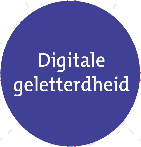 PRIMAIR ONDERWIJSInformatievaardigheden(Onderzoeks-)proces om systematisch, effectief en efficiënt informatie te zoeken, vinden en delenInformatievaardigheden(Onderzoeks-)proces om systematisch, effectief en efficiënt informatie te zoeken, vinden en delenInformatievaardigheden(Onderzoeks-)proces om systematisch, effectief en efficiënt informatie te zoeken, vinden en delenInformatievaardigheden(Onderzoeks-)proces om systematisch, effectief en efficiënt informatie te zoeken, vinden en delenInformatievaardigheden(Onderzoeks-)proces om systematisch, effectief en efficiënt informatie te zoeken, vinden en delenInformatievaardigheden(Onderzoeks-)proces om systematisch, effectief en efficiënt informatie te zoeken, vinden en delenInformatievaardigheden(Onderzoeks-)proces om systematisch, effectief en efficiënt informatie te zoeken, vinden en delenInformatievaardigheden(Onderzoeks-)proces om systematisch, effectief en efficiënt informatie te zoeken, vinden en delenInformatievaardigheden(Onderzoeks-)proces om systematisch, effectief en efficiënt informatie te zoeken, vinden en delenInformatievaardigheden(Onderzoeks-)proces om systematisch, effectief en efficiënt informatie te zoeken, vinden en delenInformatievaardigheden(Onderzoeks-)proces om systematisch, effectief en efficiënt informatie te zoeken, vinden en delenInformatievaardigheden(Onderzoeks-)proces om systematisch, effectief en efficiënt informatie te zoeken, vinden en delenonderwijsdoelen PO:fase 1fase 1fase 2fase 2fase 3fase 3STAP 1: Informatieprobleem formulerenSTAP 1: Informatieprobleem formulerenSTAP 1: Informatieprobleem formulerenSTAP 1: Informatieprobleem formulerenSTAP 1: Informatieprobleem formulerenSTAP 1: Informatieprobleem formulerenSTAP 1: Informatieprobleem formulerenEen informatievraag formuleren vanuit een informatiebehoefteaanbodsdoelen:aanbodsdoelen:aanbodsdoelen:aanbodsdoelen:aanbodsdoelen:aanbodsdoelen:Een informatievraag formuleren vanuit een informatiebehoeftevertellen wat over het onderwerp bekend isbedenken van vragenvertellen wat over het onderwerp bekend isbedenken van vragennagaan wat je al weet over het onderwerpafbakenen van het onderwerpopstellen van een passende informatievraagoriënteren op verschillende soorten vragen (bijv. open/gesloten)nagaan wat je al weet over het onderwerpafbakenen van het onderwerpopstellen van een passende informatievraagoriënteren op verschillende soorten vragen (bijv. open/gesloten)formuleren van een informatievraag vanuit een informatiebehoefteformuleren van deelvragen in relatie tot de informatievraagformuleren van een informatievraag vanuit een informatiebehoefteformuleren van deelvragen in relatie tot de informatievraagEen informatievraag formuleren vanuit een informatiebehoeftevoorbeeldactiviteiten:voorbeeldactiviteiten:voorbeeldactiviteiten:voorbeeldactiviteiten:voorbeeldactiviteiten:voorbeeldactiviteiten:Een informatievraag formuleren vanuit een informatiebehoefte………………STAP 2: Zoekstrategieën bepalenSTAP 2: Zoekstrategieën bepalenSTAP 2: Zoekstrategieën bepalenSTAP 2: Zoekstrategieën bepalenSTAP 2: Zoekstrategieën bepalenSTAP 2: Zoekstrategieën bepalenSTAP 2: Zoekstrategieën bepalenRelevante zoekterm(en) bepalen bij een informatievraagEen voor de informatievraag geschikte zoekstrategie bepalenGeschikte bronnen bepalen voor het verkrijgen van de relevante informatieaanbodsdoelen:aanbodsdoelen:aanbodsdoelen:aanbodsdoelen:aanbodsdoelen:aanbodsdoelen:Relevante zoekterm(en) bepalen bij een informatievraagEen voor de informatievraag geschikte zoekstrategie bepalenGeschikte bronnen bepalen voor het verkrijgen van de relevante informatienoemen van bronnen waar informatie te vinden isgebruiken van een passende bron bij een bepaald type informatievraagnoemen van bronnen waar informatie te vinden isgebruiken van een passende bron bij een bepaald type informatievraagbepalen van bruikbare zoektermenvaststellen van bronnen waar bruikbare informatie te vinden isinschatten van de aard van informatiebronnenkiezen van een passend medium bij verschillende informatiebehoeftencombineren van meerdere informatiebronnenbepalen van bruikbare zoektermenvaststellen van bronnen waar bruikbare informatie te vinden isinschatten van de aard van informatiebronnenkiezen van een passend medium bij verschillende informatiebehoeftencombineren van meerdere informatiebronnenbepalen van bronnen waarin bruikbare informatie te vinden isomzetten van zoekopdrachten in trefwoordencombineren van meerdere zoektermenbepalen van bronnen waarin bruikbare informatie te vinden isomzetten van zoekopdrachten in trefwoordencombineren van meerdere zoektermenRelevante zoekterm(en) bepalen bij een informatievraagEen voor de informatievraag geschikte zoekstrategie bepalenGeschikte bronnen bepalen voor het verkrijgen van de relevante informatievoorbeeldactiviteiten:voorbeeldactiviteiten:voorbeeldactiviteiten:voorbeeldactiviteiten:voorbeeldactiviteiten:voorbeeldactiviteiten:Relevante zoekterm(en) bepalen bij een informatievraagEen voor de informatievraag geschikte zoekstrategie bepalenGeschikte bronnen bepalen voor het verkrijgen van de relevante informatie………………STAP 3: Verwerven en selecteren van informatieSTAP 3: Verwerven en selecteren van informatieSTAP 3: Verwerven en selecteren van informatieSTAP 3: Verwerven en selecteren van informatieSTAP 3: Verwerven en selecteren van informatieSTAP 3: Verwerven en selecteren van informatieSTAP 3: Verwerven en selecteren van informatieInformatie verzamelen en selecteren met behulp van de gekozen zoekstrategieDe gevonden informatie beoordelen op bruikbaarheid, betrouwbaarheid en representativiteitaanbodsdoelen:aanbodsdoelen:aanbodsdoelen:aanbodsdoelen:aanbodsdoelen:aanbodsdoelen:Informatie verzamelen en selecteren met behulp van de gekozen zoekstrategieDe gevonden informatie beoordelen op bruikbaarheid, betrouwbaarheid en representativiteitverzamelen van informatie uit een bronbeoordelen of gevonden informatie voldoetverzamelen van informatie uit een bronbeoordelen of gevonden informatie voldoetverzamelen van informatie uit een bron en daaruit een selectie makenvergelijken van informatie uit enkele bronnenbeoordelen of de verkregen informatie bruikbaar en representatief isverzamelen van informatie uit een bron en daaruit een selectie makenvergelijken van informatie uit enkele bronnenbeoordelen of de verkregen informatie bruikbaar en representatief isverzamelen van informatie met behulp van de gekozen zoekstrategiebeoordelen of de verworven informatie bruikbaar, betrouwbaar en representatief isschakelen tussen meerdere informatiebronnen om informatie te vergelijkenverzamelen van informatie met behulp van de gekozen zoekstrategiebeoordelen of de verworven informatie bruikbaar, betrouwbaar en representatief isschakelen tussen meerdere informatiebronnen om informatie te vergelijkenInformatie verzamelen en selecteren met behulp van de gekozen zoekstrategieDe gevonden informatie beoordelen op bruikbaarheid, betrouwbaarheid en representativiteitvoorbeeldactiviteiten:voorbeeldactiviteiten:voorbeeldactiviteiten:voorbeeldactiviteiten:voorbeeldactiviteiten:voorbeeldactiviteiten:Informatie verzamelen en selecteren met behulp van de gekozen zoekstrategieDe gevonden informatie beoordelen op bruikbaarheid, betrouwbaarheid en representativiteit………………STAP 4: Verwerken van informatieSTAP 4: Verwerken van informatieSTAP 4: Verwerken van informatieSTAP 4: Verwerken van informatieSTAP 4: Verwerken van informatieSTAP 4: Verwerken van informatieSTAP 4: Verwerken van informatieGevonden informatie analyseren, interpreteren en ordenenLijst van gebruikte bronnen opstellen(Conclusie trekken en) antwoord formulerenaanbodsdoelen:aanbodsdoelen:aanbodsdoelen:aanbodsdoelen:aanbodsdoelen:aanbodsdoelen:Gevonden informatie analyseren, interpreteren en ordenenLijst van gebruikte bronnen opstellen(Conclusie trekken en) antwoord formulerenverwerken van de gevonden informatiebeschrijven van gebruikte bronnenverwoorden van een antwoord met behulp van de gevonden resultatenverwerken van de gevonden informatiebeschrijven van gebruikte bronnenverwoorden van een antwoord met behulp van de gevonden resultatenverbinden van de gevonden informatie met wat al over het onderwerp bekend isbeantwoorden van de informatievraagopstellen van lijst met gebruikte bronnenverbinden van de gevonden informatie met wat al over het onderwerp bekend isbeantwoorden van de informatievraagopstellen van lijst met gebruikte bronnensamenvoegen van informatie uit verschillende bronnenformuleren van een antwoord op de informatievraag op basis van verkregen informatieopstellen van een lijst met gebruikte bronnensamenvoegen van informatie uit verschillende bronnenformuleren van een antwoord op de informatievraag op basis van verkregen informatieopstellen van een lijst met gebruikte bronnenGevonden informatie analyseren, interpreteren en ordenenLijst van gebruikte bronnen opstellen(Conclusie trekken en) antwoord formulerenvoorbeeldactiviteiten:voorbeeldactiviteiten:voorbeeldactiviteiten:voorbeeldactiviteiten:voorbeeldactiviteiten:voorbeeldactiviteiten:Gevonden informatie analyseren, interpreteren en ordenenLijst van gebruikte bronnen opstellen(Conclusie trekken en) antwoord formuleren………………STAP 5: Presenteren van informatieSTAP 5: Presenteren van informatieSTAP 5: Presenteren van informatieSTAP 5: Presenteren van informatieSTAP 5: Presenteren van informatieSTAP 5: Presenteren van informatieSTAP 5: Presenteren van informatieInformatievraag en het antwoord hierop op een passende wijze presenterenaanbodsdoelen:aanbodsdoelen:aanbodsdoelen:aanbodsdoelen:aanbodsdoelen:aanbodsdoelen:Informatievraag en het antwoord hierop op een passende wijze presenterenpresenteren van de gevonden informatie (bijv. in een tekening)presenteren van de gevonden informatie (bijv. in een tekening)presenteren van het antwoord op een vooraf bepaalde manierpresenteren van het antwoord op een vooraf bepaalde manierpresenteren van het antwoord op een vooraf bepaalde manierpresenteren van het antwoord op een vooraf bepaalde manierInformatievraag en het antwoord hierop op een passende wijze presenterenvoorbeeldactiviteiten:voorbeeldactiviteiten:voorbeeldactiviteiten:voorbeeldactiviteiten:voorbeeldactiviteiten:voorbeeldactiviteiten:Informatievraag en het antwoord hierop op een passende wijze presenteren………………STAP 6: Evalueren en beoordelenSTAP 6: Evalueren en beoordelenSTAP 6: Evalueren en beoordelenSTAP 6: Evalueren en beoordelenSTAP 6: Evalueren en beoordelenSTAP 6: Evalueren en beoordelenSTAP 6: Evalueren en beoordelenHet gevonden resultaat als antwoord op de informatiebehoefte evaluerenHet proces van informatieverwerving en verwerking evaluerenaanbodsdoelen:aanbodsdoelen:aanbodsdoelen:aanbodsdoelen:aanbodsdoelen:aanbodsdoelen:Het gevonden resultaat als antwoord op de informatiebehoefte evaluerenHet proces van informatieverwerving en verwerking evaluerenterugblikken op het proces 'van vraag naar antwoord' en daarover vertellenterugblikken op het proces 'van vraag naar antwoord' en daarover vertellenbespreken van de kwaliteit van het antwoord op de informatievraag evalueren aan de hand van concrete vragen, hoe het proces van informatieverwerving is doorlopenbespreken van de kwaliteit van het antwoord op de informatievraag evalueren aan de hand van concrete vragen, hoe het proces van informatieverwerving is doorlopenbeoordelen van het product (antwoord) aan de hand van criteriaevalueren van het proces van informatieverwerving (evt. aan de hand van een vooraf opgesteld format)beoordelen van het product (antwoord) aan de hand van criteriaevalueren van het proces van informatieverwerving (evt. aan de hand van een vooraf opgesteld format)Het gevonden resultaat als antwoord op de informatiebehoefte evaluerenHet proces van informatieverwerving en verwerking evaluerenvoorbeeldactiviteiten:voorbeeldactiviteiten:voorbeeldactiviteiten:voorbeeldactiviteiten:voorbeeldactiviteiten:voorbeeldactiviteiten:Het gevonden resultaat als antwoord op de informatiebehoefte evaluerenHet proces van informatieverwerving en verwerking evalueren………………